ПРОЕКТ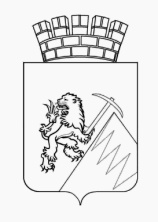 РЕШЕНИЕГУБАХИНСКОЙ ГОРОДСКОЙ ДУМЫII СОЗЫВА        26.04.2018 г.                                                                      № _____В соответствии с Федеральным законом от 06 октября 2003 № 131-ФЗ «Об общих принципах организации местного самоуправления в Российской Федерации», статьей 22 Устава Губахинского городского округа, Губахинская городская Дума РЕШАЕТ:Внести в решение Думы Губахинского городского округа от 21 декабря 2012 № 7 «Об утверждении структуры администрации городского округа «Город  Губаха» (в ред. решений от 07 февраля 2013 № 25, от 04 апреля  2013 № 57, от  29 мая 2013 № 83, от 12 июля 2013 № 91, от  30 августа  2013 № 109, от 16 декабря 2013 № 144, от 14 февраля 2014 № 166, от 17 июля 2014 № 199, от 25 декабря 2014 № 234, от 24 декабря 2015 № 304,  от 27 октября 2016 № 369, от 26 января 2017 № 403) в приложение 1 следующие изменения:в подпункте 2.10. пункта 2 слова «отдел градостроительства» исключить;в подпункте 5.3. пункта 5 слова «- отделом градостроительства» исключить.Приложение 2 изложить в новой редакции, согласно приложению  к настоящему Решению.Опубликовать Решение на официальном сайте Губахинского городского округа в информационно-телекоммуникационной сети «Интернет».Настоящее Решение вступает в силу со дня его официального опубликования на официальном сайте Губахинского городского округа в информационно-телекоммуникационной сети «Интернет».Контроль за исполнением решения возложить на главу города Губахи – главу администрации города Губахи Н.В. Лазейкина.ПредседательГубахинской городской Думы                                                 А.Н. МазловГлава города Губахи –		    глава администрации города Губахи                                       Н.В. ЛазейкинПриложение к решению Губахинскойгородской Думыот  26.04.2018 г. №  СТРУКТУРАадминистрации города Губахи*голубым цветом выделены функциональные органы администрациипунктиром выделены функциональные подразделения администрацииПОЯСНИТЕЛЬНАЯ ЗАПИСКАк проекту решения Губахинской городской Думы«О внесении изменений в структуру администрации  города Губахи, утвержденную решением Губахинской городской Думы от 21 декабря 2012 г. № 7»Проект решения подготовлен с соблюдением норм Федерального закона Российской Федерации от 06.10.2003 № 131-ФЗ «Об общих принципах организации местного самоуправления в Российской Федерации», Настоящим проектом предлагается объединение 2-х функциональных  подразделений администрации Управления строительства и ЖКХ с отделом градостроительства администрации. Преобразования будут способствовать более эффективному взаимодействию специалистов в сфере строительства на предпроектном и проектном этапах строительства в структуре одного подразделения.Принятие решения не повлечет расходования дополнительных финансовых средств.Заключениеправового управления администрации г. Губахик проекту решения Губахинской городской Думы «О внесении изменений в Структуру администрации города Губахи,  утвержденную решением Губахинской городской Думы от 21.12.2012 г. № 7»	№                                                                                                        11.04.2018 г.Проект решения Губахинской городской Думы разработан на основании Федерального закона «Об общих принципах организации местного самоуправления в Российской Федерации» от 06.10.2003г. № 131-ФЗ, в соответствии со статьями 22, 28 Устава Губахинского городского округа.Проект решения не противоречит нормам действующего законодательства и муниципальных нормативных правовых актов.А.В. ИконникоО внесении изменений в Структуру администрации города Губахи, утвержденную решением Думы Губахинского городского округа от 21.12.2012 № 7Сравнительная таблица расходов на содержание функциональных органов администрации города Губаха (в год)Сравнительная таблица расходов на содержание функциональных органов администрации города Губаха (в год)Сравнительная таблица расходов на содержание функциональных органов администрации города Губаха (в год)Сравнительная таблица расходов на содержание функциональных органов администрации города Губаха (в год)Сравнительная таблица расходов на содержание функциональных органов администрации города Губаха (в год)Сравнительная таблица расходов на содержание функциональных органов администрации города Губаха (в год)Сравнительная таблица расходов на содержание функциональных органов администрации города Губаха (в год)Сравнительная таблица расходов на содержание функциональных органов администрации города Губаха (в год)Сравнительная таблица расходов на содержание функциональных органов администрации города Губаха (в год)№ п/пНаименование должностиОкладКол-во окладов в годКол-во ставокРайон. коэф. 15%Всего статья 211Начисления 30,2%Всего оплата трудаРасчет ФОТ по Управлению строительства и ЖКХРасчет ФОТ по Управлению строительства и ЖКХРасчет ФОТ по Управлению строительства и ЖКХРасчет ФОТ по Управлению строительства и ЖКХРасчет ФОТ по Управлению строительства и ЖКХРасчет ФОТ по Управлению строительства и ЖКХРасчет ФОТ по Управлению строительства и ЖКХРасчет ФОТ по Управлению строительства и ЖКХРасчет ФОТ по Управлению строительства и ЖКХНачальник управления14684,038,1183919,1643379,5194300,6837680,1Заместитель начальника управления13218,037,22147512,91130932,1341541,51472473,6Главный специалист8048,033,1139958,3306347,192516,8398864,0Ведущий специалист7647,033,19341706,22619747,5791163,73410911,2Начальник отдела9508,038,13163014,71249779,1377433,31627212,3Инженер6622,035,0269531,0533071,0160987,4694058,4ИТОГО:186483256,21957943,48441199,6Расчет ФОТ по отделу градостроительстваРасчет ФОТ по отделу градостроительстваРасчет ФОТ по отделу градостроительстваРасчет ФОТ по отделу градостроительстваРасчет ФОТ по отделу градостроительстваРасчет ФОТ по отделу градостроительстваРасчет ФОТ по отделу градостроительстваРасчет ФОТ по отделу градостроительстваРасчет ФОТ по отделу градостроительстваНачальник отдела9508,038,1154338,2416593,0125811,1542404,1Ведущий специалист7647,033,1275934,7582166,1175814,2757980,3Инженер6622,035,0134765,5266535,580493,7347029,2Специалист 1 категории4893,033,0124220,4185689,456078,2241767,5ИТОГО:51450984,0438197,21889181,1ВСЕГО:237934240,22396140,510330380,7Расчет ФОТ по Управлению строительства и ЖКХ с отделом градостроительстваРасчет ФОТ по Управлению строительства и ЖКХ с отделом градостроительстваРасчет ФОТ по Управлению строительства и ЖКХ с отделом градостроительстваРасчет ФОТ по Управлению строительства и ЖКХ с отделом градостроительстваРасчет ФОТ по Управлению строительства и ЖКХ с отделом градостроительстваРасчет ФОТ по Управлению строительства и ЖКХ с отделом градостроительстваРасчет ФОТ по Управлению строительства и ЖКХ с отделом градостроительстваРасчет ФОТ по Управлению строительства и ЖКХ с отделом градостроительстваРасчет ФОТ по Управлению строительства и ЖКХ с отделом градостроительстваНачальник управления14684,038,1183919,1643379,5194300,6837680,1Заместитель начальника управления13218,037,22147512,91130932,1341541,51472473,6Главный специалист8048,033,1279916,6612694,2185033,7797727,9Ведущий специалист7647,033,111417640,93201913,6966977,94168891,5Начальник отдела9508,038,13163014,71249779,1377433,31627212,3Инженер6622,035,04139062,01066142,0321974,91388116,9ИТОГО:237904840,42387261,810292102,3Экономия (+), перерасход (-)29399,88878,738278,5